13.  BurgfestAm Samstag und Sonntag, den 26. und 27. Mai 2018 findet an der Burgruine Bad Liebenstein das nächsteBurgfest stattSamstag, 26.05.201816.00  Uhr Benefizkonzert des Männerchores                                                                     „Sängerkranz 1857“ Bad Liebenstein mit den   „Singer Nine“ zu Gunsten der Erhaltung der  BurgruineSonntag, 27.05.20189.30 Uhr   Ökumenischer Gottesdienst an der 				Burgruine Bad Liebenstein10.30  Uhr  Musikalischer Frühschoppen mit 			     Musikservice Ziegler14.00 Uhr   Unterhaltung mit den1. Thüringer Gugge Musikern aus ApoldaErstmals in Bad Liebensteinweitere Stände und Attraktionen: z.B. Ritterspiele, die Liebensteiner Tafelrunde und weiteren Gewerken der Region.Für Autofahrer steht an der Atteroder Straße ein begrenzter Parkplatz zur Verfügung.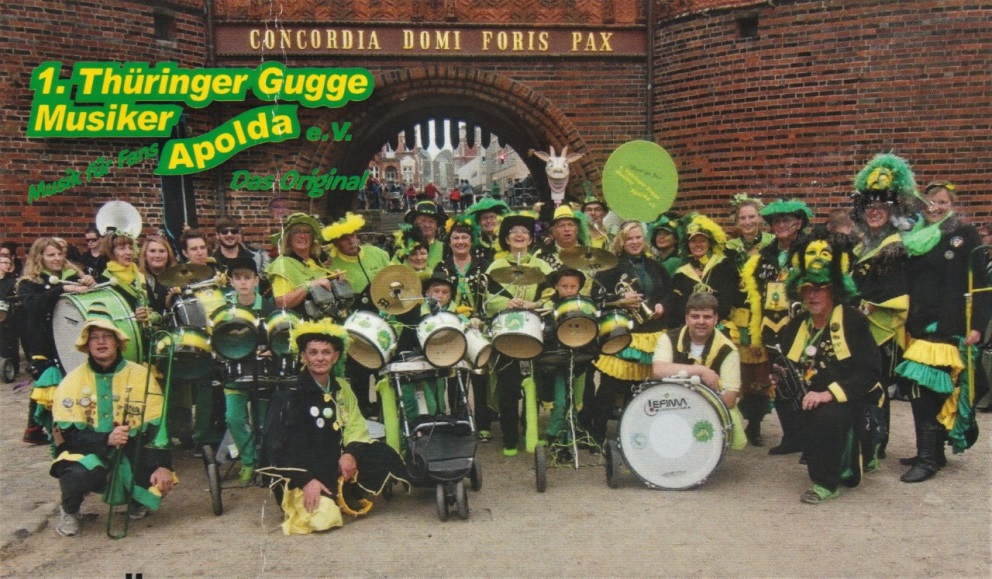 